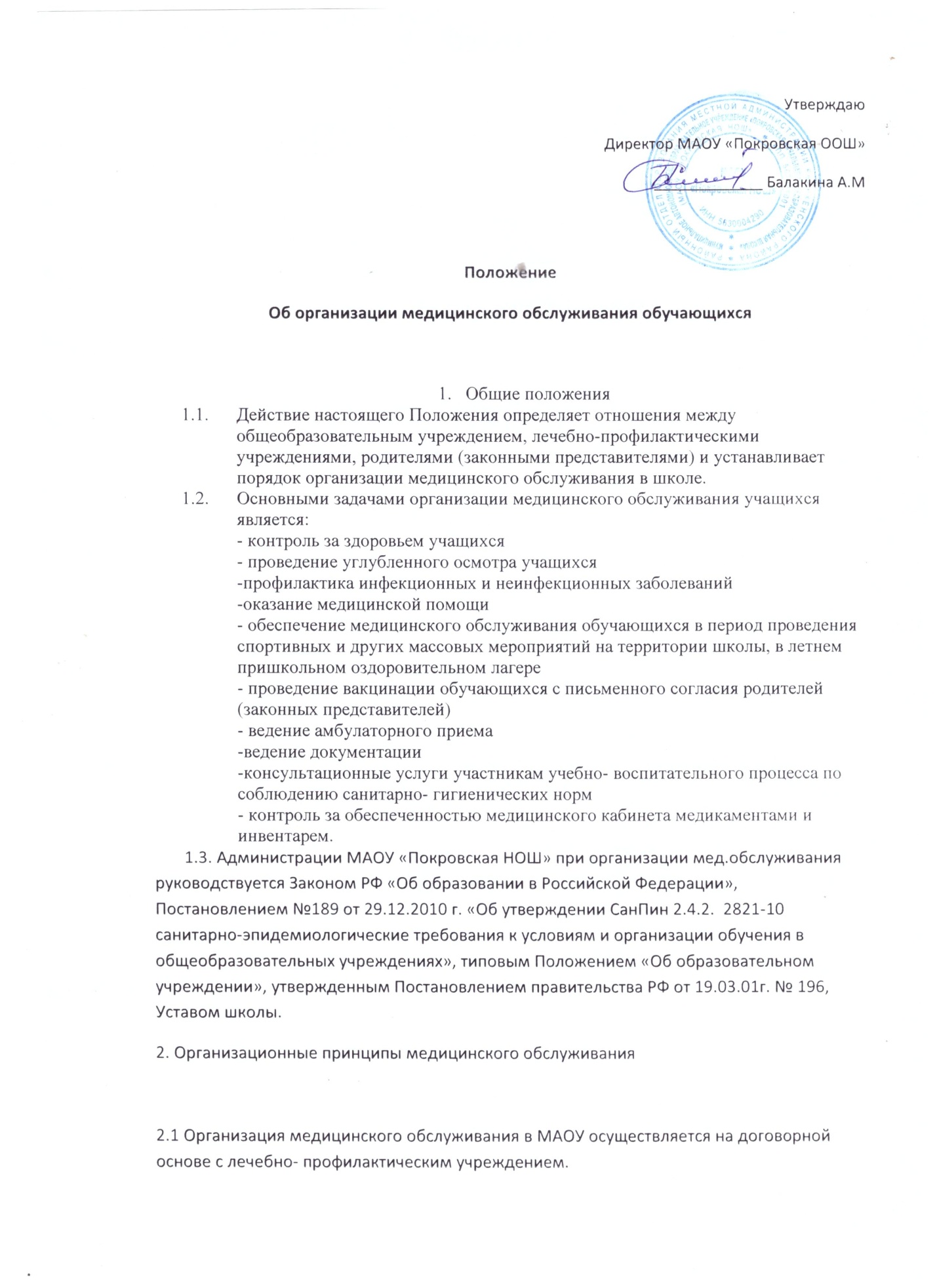 Порядок взаимодействия общеобразовательного учреждения и лечебно- профилактического учреждения3.1 Лечебно- профилактическое учреждение обеспечивает школу медицинским персоналом, имеющим соответствующий сертификат согласно штатному расписанию.3.2. Контроль за организацией медицинского обслуживания в школе осуществляет руководитель образовательного учреждения и руководитель лечебно- профилактического учреждения. Организация медицинского обслуживания в МАОУ4.1. В общеобразовательном учреждении в соответствии с установленными требованями СанПина должны быть созданы следующие условия для организации медицинского обслуживания:- предусмотрены помещения для работы медицинского персонала (медицинский процедурный кабинет)- наличие оборудования и инструментария медицинского кабинета, медикаментов, моющих средств для организации функционирования медицинского и процедурного кабинетов, осуществление ремонта помещений, технический надзор оборудования.- проведение организационной работы по вопросу медицинского обслуживания учащихся и профосмотр работников, помощь в проведении профилактической работы с обучающимися.